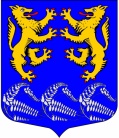 СОВЕТ ДЕПУТАТОВМУНИЦИПАЛЬНОГО ОБРАЗОВАНИЯ«ЛЕСКОЛОВСКОЕ СЕЛЬСКОЕ ПОСЕЛЕНИЕ»ВСЕВОЛОЖСКОГО МУНИЦИПАЛЬНОГО РАЙОНАЛЕНИНГРАДСКОЙ ОБЛАСТИЧЕТВЕРТОГО СОЗЫВАРЕШЕНИЕО внесении изменений в Перечень автомобильных дорог общего пользования местного значения, находящихся на территории муниципального образования «Лесколовское сельское поселение» Всеволожского муниципального района Ленинградской областиВ соответствии с п. 5 статьи 13 Федерального закона от 08.11.2007 
№ 257-ФЗ «Об автомобильных дорогах и дорожной деятельности в Российской Федерации и о внесении изменений в отдельные законодательные акты Российской Федерации», в связи с проведенной инвентаризацией, совет депутатов муниципального образования «Лесколовское сельское поселение» Всеволожского муниципального района Ленинградской области принялРЕШЕНИЕ:1. Перечень автомобильных дорог общего пользования местного значения, находящихся на территории муниципального образования «Лесколовское сельское поселение» Всеволожского муниципального района Ленинградской области, утвержденный Решением совета депутатов муниципального образования «Лесколовское сельское поселение» Всеволожского муниципального района Ленинградской области от 26.04.2013 № 10, в редакции Решения совета депутатов муниципального образования «Лесколовское сельское поселение» Всеволожского муниципального района Ленинградской области от 21.04.2021 № 19 дополнить следующими пунктами:1.1. д. Кискелово:- 11. ул. Майская1.2. п. Осельки:- 1. ул. Защитников Отечества;- 2. ул. Хвойная1.3. д. Нижние Осельки:- 1. ул. Александровская1.4. д. Гапсары:- 1. ул. Холмистая.2. Перечень автомобильных дорог общего пользования местного значения, находящихся на территории муниципального образования «Лесколовское сельское поселение» Всеволожского муниципального района Ленинградской области утвердить в новой редакции в соответствии с приложением к данному решению.3. Опубликовать настоящее решение в газете «Лесколовские вести» и  на официальном сайте муниципального образования «Лесколовское сельское поселение» Всеволожского муниципального района Ленинградской области в информационно-телекоммуникационной сети Интернет.4. Настоящее решение вступает в силу с момента его официального опубликования.5. Контроль исполнения данного решения возложить на постоянную комиссию совета депутатов по промышленности, строительству, собственности, транспорту, связи, сельскому хозяйству и жилищно-коммунальному хозяйству.Глава муниципального образования	                                        А.Л. МихеевПеречень автомобильных дорог общего пользования местного значения, находящихся на территории муниципального образования «Лесколовское сельское поселение» Всеволожского муниципального района Ленинградской области.«07» июня 2023 годадер. Верхние Осельки№ 26Утвержденорешением Совета депутатовмуниципального образования  «Лесколовское сельское поселение» Всеволожского муниципального района Ленинградской областиот «07» июня 2023 г. №26д. Лесколовод. Кискелово1.ул. Красноборская18.ул. Дубковская1.ул. Новая2.ул. Малая Запрудная19.3-я линия2.ул. Генеральская3.ул. Запрудная20.4-я линия3.ул. Крымская4.ул. Лесная21.5-я линия4.ул. Петровская5.1-й тупик22.6-я линия5.ул. Думская6.2-й тупик23.ул. Космонавтов6.ул. Яблоневая7.3-й тупик24.ул. Ольховая7.ул. Окраинная8.4-й тупикд. Хиттолово8.1-й тупик9.ул. Центральная1.ул. Приозерная9.2-й тупик10.ул. Спортивная2.ул. Центральная10.ул. Майская11.ул. Кольцевая3.ул. Южная12.пер. Фабричный4.ул. М. Приозернаяд. Рохма13.пер. Центральный5.ул. Свободы1.ул. Ясная14.ул. Дворцовая6.ул. Озернаяп. Оселькид. Верхние Осельки7.ул. Запрудная1. ул. Защитников Отечества1.ул. Советскаяп. ст. Осельки2.ул. Хвойная2.пер. Октябрьский 1.ул. Привокзальнаяд. Нижние Осельки3.ул. Луговая2.ул. Лиственная1.ул. Александровская4.ул. Нагорная3.ул. Садовая дер. Гапсары5.пер. Лесной4.ул. Заозерная1.ул. Холмистая6.ул. Цветочная5.ул. Кавголовская 7.ул. Рябиновая 6.30-33 км.Итого 75 дорог8.Березовая аллея7.ул. Северная9.ул. Красноармейскаяд. Лехтуси10.пер. Садовый 1.ул. Полевая11.ул. Ключевая 2.ул. Магистральная12.ул. Парковая3.ул. Центральная13.ул. Садовая4.ул. Армейская14.ул. Комсомола5.ул. Таврическая15.ул. Новая 6.1-ый проезд16.ул. Железнодорожная7.2-ой проезд17.ул. Дачная8.3-ий проезд